Supplemental Table 1. Overview of CD20-targeting T-cell bispecific molecules evaluated in the current study.Supplemental Table 2. Tumor cell lines and EC50 values of tumor cell lysis.*ABC = antibody-binding capacity; **QSC = Quantum™ Simply Cellular® (see methods). The EC50 values are derived from sigmoidal dose-response curves (4-parameter) using values from three donors.Supplemental Table 3. Assessment of the activity in ex vivo primary tumor samples derived from aggressive lymphoma and leukemia patients.CLL = chronic lymphatic leukemia; DLBCL = diffuse large b-cell lymphoma; E:T ratio = effector to targeT-cell ratio; MCL = mantle cell lymphoma; NHL = non-hodgkin lymphoma; SMZL = splenic marginal zone lymphoma; n.d = not determined. % Tumor cells refers to the % of malignant B cells in the samle as determined by immunohistochemistry; E:T ratio refers to the ration of CD3+ T-cells to CD20+ B cells (malignant and non-malignant) in the sample.Pre-treatments: P8: Tenofovir 245 mg (at moment of sample extraction), 2 cycles: Cyclophosphamide 1500 mg, Adriamycin 100 mg, Vincristine 2 mg, Rituximab 750 mg, Prednisone 120 mg , 1cycle: Cyclophosphamide 1500mg, Adriamycin 100 mg, Vincristine 2 mg , Rituximab 750 mg, Prednisone 200 mg, 1 cycle: Cyclophosphamide 1425mg, Adriamycin 95 mg, Vincristine 2 mg , Prednisone 190 mg; Lamiduvine; Tenofovir 245 mg; 2 cycles: Cyclophosphamide 1425 mg, Adriamycin 95 mg, Vincristine 2 mg , Prednisone 120 mgP9: R-CHOP x 6 cycles; Ofatumumab x 8 cycles P10: Rituximab 645 mg + Bendamustine 120 mgP11: 6 cycles: Cyclophosphamide 1210 mg, Adriamycin 80 mg, Vincristine 2mg , Rituximab 600 mg, Prednisone 100 mgSupplemental Table 4. Absolute values of cytokines measured by multiplex analysis of blood samples reported as heatmap in Figure 3e, 4b, 5d, and 6b. ID = patient identification; IFN = interferon; IL = interleukin; MCP = monocyte chemoattractant protein; MIP = macrophage inflammatory protein; TNF = tumor necrosis factor..Supplemental Table 5. Average score of perivascular CD3 positive T-cells in the lung (assessed by blinded pathologist analysis) referring to T-cell staining of lungs from tumor-bearing, HSC NSG mice 7 days after the first treatment and 24 h after the second treatment (treatment groups are indicated on Figure 6D panels). NameFormatCD20 binderCD3 binderFc partStructure2:1 CD20-TCB2:1obinutuzumabhuCD3P329G LALA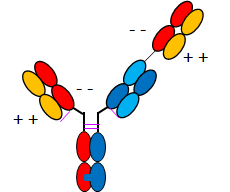 1:1 IgG CD20-TCB1:1obinutuzumabhuCD3Aglyco (N297G)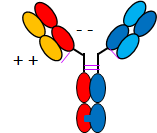 1:1 OA CD20-TCB1:1obinutuzumabhuCD3P329G LALA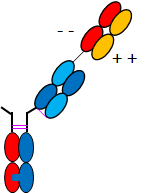 VH-A-1242-12501:1VH-A 1242VH-A 1250IgG4 SPLE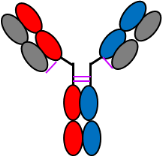 ToledoU2932Z-138CD20 expression level(*ABC measured by **QSC)400015000116000EC50 tumor lysis (pM)EC50 tumor lysis (pM)EC50 tumor lysis (pM)EC50 tumor lysis (pM)2:1 CD20-TCB 0.47.24.01:1 IgG CD20-TCB 39.6101.766.91:1 OA CD20-TCB13.894.719.5VH-A-1242-1250 60.1121.653.9Patient IDIndication% tumor cells% residual normal B cells% CD3+ T-cellsE:T ratioPre-treatmentP8NHL470.015.10.09pre-treated (see legend)P10NHL8.20.6n.d.n.d.pre-treated (see legend)P11NHL130.5n.d.n.d.pre-treated (see legend)P15NHL16.90.212.40.8unknownP16NHL14.53.811.20.5unknownP7NHL (DLBCL)230.911.90.4pre-treated (data not available)P2NHL (MCL)25.30.16.40.2no treatmentP13NHL (MCL)432.122.40.5unknownP17NHL (MCL)250.12.80.2unknownP5NHL (MZL)450.64.70.06no treatmentP9NHL (MZL)91.9not detected1.20.03pre-treated (see legend)P3NHL (SMZL)42.2not detected11.30.2no treatmentP6NHL (SMZL)826.85.10.06pre-treated (data not available)P12NHL (SMZL)760.118.10.3unknownP14NHL (SMZL)281.619.80.3unknownP1CLLn.d.n.d.15.10.07no treatmentP4CLL-B58not detected1.60.02no treatmentGroupIDTime after injectionMIP1bIL6IFNgIL5TNFaIL2MCP-1IL8IL10Fig 3eVehicleA124 h after 1st50.809181.48978738.09762.642866.5463.874.6006824.1424386.865375VehicleA224 h after 1st69.20681.48978738.09762.642866.5463.874.6006820.600623.966689VehicleA324 h after 1st74.516921.48978738.09762.642866.5463.874.6006821.4114430.486564VehicleA424 h after 1st78.436261.48978738.09762.642866.5463.874.6006822.6479612.468916VehicleA524 h after 1st95.217671.48978738.09762.642866.5463.874.6006820.7668656.149331VehicleA624 h after 1st48.132171.48978738.09762.642866.5463.874.6006821.4114430.458VehicleA724 h after 1st95.217671.48978738.09762.642866.5463.874.6006822.6479616.149331CD20-TCBB124 h after 1st291.1751004.3461996.047.91477228.42132305.0318336.902320.07817201.4417CD20-TCBB224 h after 1st292.1645409.85593340.3024.69626621.54958251.9569137.608211.41404329.1849CD20-TCBB324 h after 1st501.5406548.72331960.42954.1557628.42132277.9775168.691648.84964568.362CD20-TCBB424 h after 1st209.6161171.9798363.1769107.0676.499997106.275146.318068.748059206.6877CD20-TCBB624 h after 1st214.202114.75643286.171945.919576.5463.87111612.418473.846708102.7053CD20-TCBB724 h after 1st324.268681.25593640.39650.760065.93577623.47158118.328320.48641545.4094VehicleA13 days after 1st35.166581.48978738.09762.642866.5463.874.6006821.4114430.036539VehicleA23 days after 1st55.677371.48978738.09762.642866.5463.874.6006820.2565552.468916VehicleA33 days after 1st76.766344.11488938.09762.642866.5463.874.6006823.100856.149331VehicleA43 days after 1st66.859321.48978738.09762.642866.5463.874.6006822.0359970.1565VehicleA53 days after 1st82.822351.48978738.09762.642866.5463.874.6006820.7668653.966689VehicleA63 days after 1st79.679471.48978738.09762.642866.5463.874.6006822.3432840.148VehicleA73 days after 1st62.21221.14413438.09762.642866.5463.874.6006822.3432841.698395CD20-TCBB13 days after 1st130.894785.07517294.76841.4299626.5463.878.2909022.189993149.6109CD20-TCBB23 days after 1st60.375124.40565146.76952.642866.5463.873.6266992.34328452.57348CD20-TCBB33 days after 1st169.6505120.2423255.99388.1720746.5463.8726.8733515.0149659.3942CD20-TCBB43 days after 1st126.993674.3903184.117486.7388826.5463.877.5868892.64796166.19966CD20-TCBB63 days after 1st94.316941.48978738.09762.642866.5463.874.6006822.9503895.789437CD20-TCBB73 days after 1st113.819111.4827419.080712.642866.5463.875.8342343.54956150.62115VehicleA110 days after 1st118.11196.62247365.888282.642866.54615.290726.4296729.59391317.25355VehicleA210 days after 1st52.778791.48978738.09762.642866.5463.874.6006820.4310672.086054VehicleA310 days after 1st61.449481.48978738.09762.642866.5463.874.6006820.3581.577VehicleA410 days after 1st60.375110.9828338.09762.642866.5464.3422384.6006823.54956117.59261VehicleA510 days after 1st32.413331.48978714.217372.642866.5460.8304934.6006821.4114433.22352VehicleA610 days after 1st49.143181.48978738.09762.642866.5463.874.6006820.0721320.036539VehicleA710 days after 1st59.137521.0272638.09762.642866.5463.874.6006823.4004111.256CD20-TCBB110 days after 1st26.573161.48978738.09762.642866.5463.874.6006820.7668656.149331CD20-TCBB210 days after 1st11.297721.4897879.2795392.642866.5463.874.6006820.4310670.036539CD20-TCBB310 days after 1st22.975131.71686138.09762.642866.5463.874.6006820.0721321.698395CD20-TCBB410 days after 1st59.29280.79030738.09762.642866.5463.874.6006821.7256122.847864CD20-TCBB610 days after 1st133.39681.48978738.09762.642866.5463.874.6006822.9503896.149331CD20-TCBB710 days after 1st42.221571.48978738.09762.642866.5463.870.567351.72561215.89396Fig 4 bVehicleA1492.00936.79785227.365738.7443856.69482417.51207127.663734.75289343.3193VehicleA2415.78396.7978529.6955578.7443856.69482418.57051175.52575.144775481.3267VehicleA3576.1766.7978529.6955578.7443856.69482430.7714165.40455.144775343.3193VehicleA4539.35186.7978529.6955578.7443856.6948243.72686966.351665.144775301.4058VehicleA5229.34136.7978529.6955578.7443856.6948242.46508862.505245.144775223.77450.5 mg/kgB13229.073967.19561386.2521217.414159.1558626.0892740.448276.98322762.220.5 mg/kgB21123.796133.8523215.2915654.42726.69482419.62095446.6006119.63775947.4750.5 mg/kgB33526.726325.6865293.3934340.859262.85655133.36461667.257364.936214255.480.5 mg/kgB42874.361683.2626792.9897317.062541.97262528.97642152.949232.95836580.0670.5 mg/kgB53563774.1818959.168773.7987254.6941545.04282985.913456.559737197.550.15 mg/kgC12055.437381.381316.136645.612145.06369181.77962164.929214.291616548.510.15 mg/kgC23396.566517.88481804.183107.686657.04961311.33041829.825447.203617207.70.15 mg/kgC32664.4351111.8081034.2721171.223166.4176340.89132559.478381.869524034.70.15 mg/kgC43077.278488.9452895.85058.744385116.7941722.47081182.424374.248124555.370.15 mg/kgC52817.046836.59982338.61678.71109171.2291906.43162747.228389.0710252.610.05 mg/kgD11582.719527.502792.98978.74438557.04961310.94041827.164145.98436435.3260.05 mg/kgD22286.332223.8293215.2915350.297945.06369256.83351101.708178.537714669.540.05 mg/kgD3649.59036.79785238.250558.7443856.69482435.6574962.505244.464108796.86220.05 mg/kgD41569.33175.0724301.005353.409245.06369130.4456796.1193146.844312519.250.05 mg/kgD5971.466366.05288247.0063100.42396.694824127.5203258.34521.851796635.263Fig 5dVehicleA124 h after 1st168.25879.8041080.7521688.74438510.896058.75070551.54968.275813144.6906VehicleA224 h after 1st393.676520.9199126.860968.74438516.6085633.1507781.3562713.41979334.4833VehicleA324 h after 1st176.645311.598540.7521688.74438512.3133712.9548874.38428.907321219.5408VehicleA424 h after 1st380.142525.1011243.0068417.1116713.7383518.1474693.0165515.26284226.3234VehicleA524 h after 1st244.79619.54837521.118048.7443858.78650422.4905167.1361511.33857192.3771CD20-TCBB124 h after 1st2121.439483.6467589.262864.117163.00689254.17682372.808243.250611834.25CD20-TCBB224 h after 1st1875.921542.8547506.3036116.795149.2766894.170231495.806206.86528737.19CD20-TCBB324 h after 1st2251.09559.493403.4386375.6926106.5402309.13472008.386183.463925850.86CD20-TCBB424 h after 1st2165.503634.78871159.347226.6593114.4161009.0181666.152318.824416833.39CD20-TCBB524 h after 1st2233.248845.57641121.41528.3789464.54181231.52383188.424510.996213138.74GAZYVAC124 h after 1st205.832710.0621.118048.74438515.1702920.1530853.596038.275813144.6906GAZYVAC224 h after 1st256.818316.242215.082498.74438515.8886627.1587897.8360813.15811151.5164GAZYVAC324 h after 1st365.809463.3948658.127758.74438520.9568283.89753265.333512.37563933.2711GAZYVAC424 h after 1st271.33549.54837515.082498.74438510.8960516.641784.6030278.907321205.9659GAZYVAC524 h after 1st324.495316.24229.6955578.74438515.1702926.8255981.356279.542464141.2758GAZYVAD124 h after 1st262.390214.1736215.082498.74438513.7383527.4919467.136159.66991158.3374GAZYVAD224 h after 1st232.139310.572250.7521688.74438513.738358.75070574.38429.287984151.5164GAZYVAD324 h after 1st176.23047.7630799.6955578.74438510.896053.841462100.997212.63602151.5164GAZYVAD424 h after 1st195.273210.068.5718438.74438514.4534910.4346353.596038.401813158.3374GAZYVAD524 h after 1st285.854514.1736286.541618.74438512.3133724.8256574.384211.98587168.5603VehicleA124 h after 2nd145.466.4936999.6955578.74438512.313371.27321625.860547.39824479.54228VehicleA224 h after 2nd181.58929.5483759.6955578.74438513.738352.46508823.040748.02427648.40389VehicleA324 h after 2nd249.777534.574090.7521688.74438511.603714.12907139.198923.07751212.755VehicleA424 h after 2nd282.842628.7751237.766288.7443859.4873122.9889455.6107210.82287131.0234VehicleA524 h after 2nd185.6627.5087839.6955578.74438513.738351.10042436.079818.6542789.873CD20-TCBB124 h after 2nd306.570928.249459.6955578.74438510.1905524.4921897.8360842.65106188.9777CD20-TCBB224 h after 2nd244.796128.249459.6955578.74438513.738350.57964877.9017515.26284185.5773CD20-TCBB324 h after 2nd267.910524.577421.118048.74438513.0249511.1073188.0953315.66023246.6531CD20-TCBB424 h after 2nd157.05411.598540.7521688.74438511.60372.46508838.4412712.37563110.479CD20-TCBB524 h after 2nd239.769379.0642115.082498.74438516.608560.229113114.773352.39991151.5164GAZYVAC124 h after 2nd101.17166.4936999.6955578.74438512.313372.4650889.5416286.65262355.34616GAZYVAC224 h after 2nd126.70457.5087839.6955578.74438510.896052.46508823.040746.77644755.34616GAZYVAC324 h after 2nd292.168557.751499.6955578.74438515.1702992.5132212.976810.05306716.5799GAZYVAC424 h after 2nd135.29737.5087839.6955578.74438510.896054.69162916.890137.523121110.479GAZYVAC524 h after 2nd184.85075.9875159.6955578.74438510.8960511.4434781.356279.415155110.479CD20-TCBD124 h after 2nd416.2129175.3626475.86438.74438515.1702945.11169402.1689127.5982515.9301CD20-TCBD224 h after 2nd423.6182377.0514184.34818.74438518.052686.724887636.5168287.0007729.9316CD20-TCBD324 h after 2nd259.2625159.989795.629898.74438515.170299.424688563.5665234.3429596.2839CD20-TCBD424 h after 2nd262.390289.3906237.7662811.3152410.896050.579648160.766727.35215739.9437CD20-TCBD524 h after 2nd333.301889.93535122.064430.3403915.1702936.14344203.421776.608972143.113Fig 6bVehicleA124 h after 1st64.6236417.067855.53991117.8563416.929449.405329128.328718.7329732.10452VehicleA224 h after 1st54.1203110.2529983.2356920.8031513.10577< 2.4650878960.6527211.4866725.41789VehicleA324 h after 1st111.545811.5256858.11727.19039815.013384.57242574.0296613.405329.84623VehicleA424 h after 1st34.858358.994571107.9841< 8.7443847613.10577< 2.465087852.8599311.7578124.69196VehicleA524 h after 1st31.981338.8383485.53991111.2090313.10577< 2.4650878932.5303811.2165724.330350.15 CD20-TCBB124 h after 1st1564.743106.6921642.929938.1774640.36736156.00811244.332115.8691674.00540.15 CD20-TCBB224 h after 1st655.630296.0772415.1899129.519628.5628491.38581576.914569.96921637.46530.15 CD20-TCBB324 h after 1st101.980214.76197120.2508240.100120.783466.62130165.3227914.14838326.44250.15 CD20-TCBB424 h after 1st1273.314167.0745415.1899181.050956.2923647.30393858.4335215.18171306.3820.15 CD20-TCBB524 h after 1st709.152942.11204518.273233.6166734.4475195.06966762.170146.08483626.64060.05 CD20-TCBC124 h after 1st216.753425.86687180.7799190.406324.6624924.42392201.782229.70232174.70720.05 CD20-TCBC224 h after 1st125.656621.42529204.694765.6736218.8530434.12936294.775224.7275252.84460.05 CD20-TCBC324 h after 1st104.384517.06785132.4566119.92616.929441.544259128.038381.9756439.824640.05 CD20-TCBC424 h after 1st709.152935.66845461.142511.2090337.4033759.90105427.004138.29574342.34260.05 CD20-TCBC524 h after 1st186.489927.59499180.779917.8563415.0133820.02313228.748545.63354127.77930.015 CD20-TCBD124 h after 1st190.858627.24854180.779920.8031520.7834624.0596213.482626.57571123.47040.015 CD20-TCBD224 h after 1st94.7117617.73216107.984128.7833418.8530410.57672139.797215.6533573.538320.015 CD20-TCBD324 h after 1st155.42116.4059232.4376223.5856115.013381.996126123.072121.6967441.401760.015 CD20-TCBD424 h after 1st64.623649.93698832.4376223.5856115.970428.221877136.670913.0362157.705660.015 CD20-TCBD524 h after 1st116.279416.07587107.984111.2090313.105776.621301175.694135.4645383.69417GAZYVA  E124 h after 1st99.5668410.2529932.437621.65305823.690610.07039168.8459114.4286830.97185GAZYVA  E224 h after 1st6.57844311.5256858.117211.2090316.929441.31414587.6771914.7098629.84623GAZYVA  E324 h after 1st69.7720810.2529958.117217.8563413.105774.9874973.3450612.6687927.61685GAZYVA  E424 h after 1st54.120318.83834858.1172< 8.7443847616.92944< 2.4650878945.485711.3965226.1474GAZYVA  E524 h after 1st155.42114.5984758.117211.2090313.1057713.2715299.1492616.5104129.09982VehicleA124 h after 2nd702.053588.6773767.955740.3744320.783469.405329390.034920.80146257.7184VehicleA224 h after 2nd127.983311.5256832.4376217.8563416.929444.9874983.0944416.3193234.39038VehicleA324 h after 2nd318.103311.3705159.7497723.5856115.013384.15415398.8360943.0487826.8804VehicleA424 h after 2nd123.323130.38093180.77997.19039816.929448.61782185.7222228.0277930.97185VehicleA524 h after 2nd168.846930.55587107.984111.2090314.05846< 2.4650878979.1047517.1820323.969660.5 CD20-TCBB124 h after 2nd77.3842516.07587107.984135.9269818.853045.80921741.8602514.5223130.595850.5 CD20-TCBB224 h after 2nd54.1203114.92564156.709411.2090315.97042< 2.4650878947.4606517.8579147.001710.5 CD20-TCBB324 h after 2nd92.2694129.85667192.75537.19039815.97042< 2.4650878954.7462130.0180332.104520.5 CD20-TCBB424 h after 2nd74.8606915.7464358.117211.2090315.01338< 2.46508789142.903714.897828.356670.5 CD20-TCBB524 h after 2nd190.858636.02372120.250823.5856116.929443.73227997.8948337.7485528.356670.5 CD20-TCBC124 h after 2nd208.179346.64354252.1325155.510518.853049.797043175.694199.38323358.37440.5 CD20-TCBC224 h after 2nd340.102757.50142322.500517.8563415.01338< 2.4650878981.77112120.485261.072320.5 CD20-TCBC324 h after 2nd344.078153.9812461.142574.3371113.105774.57242598.20888105.6936210.79040.5 CD20-TCBC424 h after 2nd338.112262.72715322.500576.019820.783467.425163145.4314100.409731.14080.5 CD20-TCBD124 h after 2nd864.533360.10876392.121842.5231318.8530416.86148291.0376148.3784960.23610.5 CD20-TCBD224 h after 2nd1514.081192.5525529.661488.9837934.4475124.78783671.2058139.78571150.9910.5 CD20-TCBD324 h after 2nd730.386263.8526368.9874177.493326.6101933.41794681.64353.284761452.8850.5 CD20-TCBD424 h after 2nd125.656651.21758392.121844.6279524.6624911.54485160.623638.95405219.19870.5 CD20-TCBD524 h after 2nd719.7816240.74844.478564.860141.35706107.4162688.0568126.86441987.9650.5 CD20-TCBE124 h after 2nd137.224618.73291299.136723.5856116.9294410.18749159.259441.1613658.544250.5 CD20-TCBE224 h after 2nd82.3928116.40592107.984111.2090315.013381.54425987.0270124.3197431.348630.5 CD20-TCBE324 h after 2nd195.211421.4252983.2356914.6908616.929444.154153103.503447.1028549.846130.5 CD20-TCBE424 h after 2nd111.545846.46144228.473731.2387115.01338< 2.465087880.7743737.2026534.773950.5 CD20-TCBE524 h after 2nd303.978385.19344461.142533.6166715.013384.154153105.3529103.496955.202517 days after the 1st treatment7 days after the 1st treatment24 h after the 2nd treatment24 h after the 2nd treatmentGroupScoreGroupScoreVehicle0.75Vehicle0Vehicle0.75CD20-TCB 0.5 mg/kg1.5CD20-TCB 0.5 mg/kg3--CD20-TCB 0.15 mg/kg1.75CD20-TCB 0.5 mg/kg1.7CD20-TCB 0.05 mg/kg1.5CD20-TCB 0.5 mg/kg2.5CD20-TCB 0.015 mg/kg0.5CD20-TCB 0.5 mg/kg2.3Obinutuzumab 10 mg/kg0.25CD20-TCB 0.5 mg/kg0.5